管理學題庫( 4 ) 1. 「企業在未來努力要達成的狀態，也可說是企業長期發展的藍圖」指的是： (1) 定位(position) (2) 策略(strategy) (3) 政策(policy) (4) 願景(vision)( 4 ) 2. 一家企業的經營宗旨稱之為何？ (1) 政策(policy) (2) 目的(goal) (3) 願景(vision) (4) 使命(mission)( 1 ) 3. 在管理的象徵性觀點中，下列敘述何者錯誤？ (1) 管理者對經營成果有完全的掌握力 (2) 管理者所交出的經營成果會受到外部因素的影響與束縛 (3) 組織的績效會受到管理者所無法控制的因素所影響 (4) 管理者必須在隨機、渾沌與充滿不確定性的環境中做決策( 3 ) 4. 在同樣的努力下，「第一次就做好(Do right at first time)」是表示 (1) 高效率、低效果 (2) 低效率、高效果 (3) 高效率、高效果 (4) 低效率、低效果( 2 ) 5. 若一家車廠今年在相同的成本下比去年增加5%的汽車產量，而沒有提高生產良率，在管理上，我們可以認定這家車廠是？ (1) 兼具效率和效能 (2) 提升了效率 (3) 提升了效能 (4) 產品品質良好( 4 ) 6. 效率和效果之間的關係為 (1) 有效率才會有效果 (2) 有效果才會有效率 (3) 效率就是效果 (4) 二者相互獨立沒有關係 ( 2 ) 7. 下列對於效率與效能的敘述何者有誤？ (1) 效率著重資源的使用源 (2) 效能＝產出／投入 (3) 效率與效能皆為績效的衡量指標 (4) 效能追求最高的目標達成( 4 ) 8. 企業組織的績效包含「效率」與「效能」，所謂「效能」指的是下列何者？ (1) 「投入－產出」的比例觀念 (2) 以最少費用獲致最多收益 (3) 以最短時間生產最多產品 (4) Do the right thing( 4 ) 9. 企業經營會面臨效率(efficiency)與效能(effectiveness)的問題。下列有關效率與效能的敘述，何者正確？ (1) 效能是指成本問題 (2) 效率是目標問題 (3) 效能是指投入與產出的關係 (4) 效率是指投入與產出的關係( 2 ) 10. 是指企業內一套由管理者倡導與員工所認同的行為準則，用來處理企業與消費者、供應者、勞工…等關條。 (1) 企業核心價值觀 (2) 企業倫理 (3) 企業社會責任 (4) 企業使命成( 1 ) 11. 企業在法律規範下，滿足其經濟責任時，稱為： (1) 社會義務 (2) 社會責任 (3) 社會回應 (4) 社會貢獻( 4 ) 12. 員工關係、公益事務、定價、資源節約、產品品質安全、將公司設在較不重視人權的國家皆是_______的顯著例子。 (1) 管理者須依每日的準備來訂定社責任倫理 (2) 員工在工作時遭遇到社會責任的議題 (3) 社會責任的範圍只影響管理者不影響員工 (4) 管理者需要面對社會責任的決策 ( 4 ) 13. QQ食品公司推動節能減碳建造綠色大樓是那一種表現？ (1) 社會義務 (2) 企業倫理 (3) 管理道德 (4) 社會責任( 2 ) 14. 依據Davis的社會反應觀點（Social Reaction View），企業社會責任的範圍是： (1) 股東 (2) 利害關係人 (3) 員工 (4) 顧客( 2 ) 15. 古典觀點的社會責任之重心是： (1) 關心社會的福利 (2) 關心股東的財富報酬 (3) 企業採取自願性的活動 (4) 關心所有利害關係人的需求( 1 ) 16. 有關當代管理者對於社會責任之敘述，下列何者錯誤？ (1) 管理者除了追求利潤最大以外並沒有其他的責任 (2) 社會責任的承擔有助於提升形象 (3) 社會責任的承擔對於社會大眾的福祉可以有所提升 (4) 企業承擔社會責任並不一定需要花費高昂的成本( 3 ) 17. 企業的目標應該是追求： (1) 以最大獲利為唯一目標 (2) 以善盡社會責任為唯一目標 (3) 利潤與社會責任的均衡 (4) 全人類最大福祉( 2 ) 18. 今天如果某家汽車公司計畫改變其所生產的卡車外觀烤漆圖案，因為這家汽車公司相信未來會有越來越多的女性購買者……，請問，此例是何種類型的環境偵測？ (1) 情境（scenario） (2) 預測（forecasting） (3) 標竿管理（benchmarking） (4) 競爭者情報（competitor intelligence）( 4 ) 19. 「PEST」分析是企業檢閱其外部環境的一種方法，其中E指的是下列何者？ (1) Effect (2) Evaluate (3) Efficiency (4) Economic( 4 ) 20. 企業環境分為一般環境（General Environment）與任務環境（Task Environment），下列何者屬於任務環境： (1) 政治情勢 (2) 社會文化(3) 經濟環境 (4) 供應商( 4 ) 21. 下列何者不是組織所面臨的一般環境要素？ (1) 經濟情勢 (2) 政治與法律情勢 (3) 科技發展情勢 (4) 國防武器採購金額的變化( 2 ) 22. 經理人在訂定決策時，將員工的感受與需求列為首要考慮，稱為_____。 (1) 生活品質理論 (2) 管理人性化 (3) 權變理論 (4) 開放系統( 3 ) 23. 如果一個人在不同汽車經銷商知道三輛類似汽車的價格，將在何種情況操作決策類型？ (1) 風險 (2) 不確定 (3) 確定 (4) 真實的( 1 ) 24. 在組織中，_______是會限制管理者的決策空間。 (1) 內部束縛(組織文化和環境) (2) 外部束縛 (3) 組織外部的環境 (4) 組織環境的改變 ( 1 ) 25. 一系列八個步驟從界定問題開始，設立決策準則和決定準則的權重，接著發展方案、分析方案及選擇方案、執行方案，並評估決策的效能稱為_______。 (1) 決策的程序 (2) 管理者的程序 (3) 最大最小形式 (4) 有限理性的作法( 3 ) 26. 在不確定的情況下，就各種可行方案中，將較不利的方案選出來，再就所選出的方案中選出最有利的一種係屬於下列何種決策法則： (1) 機會損失最大法則 (2) 樂觀法則 (3) 悲觀法則 (4) Laplace法則( 3 ) 27. 管理者面對新奇且非結構性問題時所做的決策係為下列何者？ (1) 例行性決策 (2) 理性決策 (3) 非例行性決策 (4) 非理性決策( 4 ) 28. 下列何者不是結構化問題的特徵？ (1) 目標很明確 (2) 內容很熟悉 (3) 相關資訊容易取得 (4) 過去不常發生( 3 ) 29. 在決策制定上，下列哪一位管理者最可能經常採用到所謂的預設的決策（programmed decision）？ (1) 微軟公司的總經理 (2) 飛利浦家電事業部副總 (3) 星巴克愛河店經理 (4) 家樂福人事經理( 1 ) 30. 下列哪一個類型的經理人比較常遭遇到非程式化的決策？ (1) 高階經理人 (2) 中階經理人 (3) 低階經理人 (4) 第一線員工( 3 ) 31. Eric在公司的會議中提出一個新的員工福利方案，他認為此方案可以替公司節省不少成本，不過最近他所得到的資訊是他原先的方案實際上並沒有辦法節省成本，不過他為了面子的問題，不願在大家面前承認他的錯誤，仍一意執行他所提出的方案，下列那一項決策過程能描述Eric's的Case？ (1) 有限理性（bounded rationality） (2) 無限理性（unbounded rationality） (3) 加倍投注（escalation of commitment） (4) 非程式化決策（nonprogrammed decision）( 2 ) 32. A君為一家上市公司的CEO，5年前決定投資生技產業，迄今仍虧損連連，但A君不肯承認失敗仍持續投資，試問A君犯了何種決策認知的偏見？ (1) 代表性偏差 (2) 承諾升高 (3) 控制假象 (4) 先前假設( 2 ) 33. 當有人質疑管理者決策不當，但仍然堅持其作法。若其原因乃為管理者不願承諾最初的決策是錯誤的，所以只好在原先的決策上繼續加碼。此種情況是犯了： (1) 直覺決策 (2) 承諾升高 (3) 結構化問題 (4) 不確定性規避( 1 ) 34. _________ 是一種分析與選擇的過程。 (1) 規劃 (2) 組織 (3) 領導 (4) 控制( 3 ) 35. 「未雨綢繆」是指下列何種管理功能？ (1) 組織 (2) 領導 (3) 規劃 (4) 控制( 3 ) 36. 規劃包含定義組織的目標，建立達成目標的整體策略，以及發展全面性的計畫體系_______。 (1) 好比輪到值班的就要執行該做的效能 (2) 以決定部門管理者人選 (3) 以整合協調組織的工作 (4) 以建立需要完成工作的質與量( 2 ) 37. 對於規劃的定義，下列敘述何者錯誤？ (1) 定義組織目標 (2) 爭取經費的必要手段 (3) 發展全面性的計畫體系 (4) 建立達成目標之整體策略( 1 ) 38. 下列的描述，那一項是錯誤的？ (1)經理人使用正式規劃比使用非正式規劃的頻率還要高 (2)當決策較為簡單，經理人可憑藉多年經驗而快速擬定計畫 (3)非正式規劃常令組織成員沒有充分參與決策與規劃的機會，有可能會降低組織學習的成效，甚至降低組織成員的向心力 (4)非正式規劃較為簡約( 1 ) 39. 下列何項規劃必須考量生產地點是否接近市場與原物料的供應地、勞工的供應是否充足、能源與運輸成本高低等因素？ (1) 廠址規劃 (2) 產能規劃 (3) 廠房佈置規劃 (4) 程序佈置規劃( 4 ) 40. 下列何者並非規劃(Planning)之所以重要的主因？ (1) 規劃有助於確認行事的方向 (2) 規劃可以針對可能的變化預作準備 (3) 規劃可以減少資源的浪費 (4) 規劃可以阻止環境發生改變( 2 ) 41. 企業在正常情況下，先決定需生產的產品數量，並以此數量大小決定雇用的人數、設備數量和規模，但在進行長期規劃時，必須同時考慮現有及未來的生產需求，此種規劃稱為下列何者？ (1) 作業規劃 (2) 產能規劃 (3) 布置規劃 (4) 品質規劃( 3 ) 42. 根據Steiner的整體規劃模型（Integrated Planning Model），下列何種不是主要步驟？ (1) 規劃 (2) 執行與檢討 (3) 可行性測試 (4) 前提( 4 ) 43. 發展情境就好像是_______一樣。 (1) 規劃 (2) 考慮未來 (3) 猜測未來有什麼變化 (4) 權變規劃 ( 1 ) 44. 強調管理者的工作並沒有普遍的規則可循，管理者的任務就是在變動的環境中，找出最符合情境的行動方案，是下列那一種觀點？ (1) 權變觀點 (2) 人力資源觀點 (3) 系統觀點 (4) 程序觀點( 1 ) 45. 下列何種層次的策略決定的是組織每個事業單位在朝未來發展時所扮演的角色？ (1) 公司總體層次策略（corporate-level strategy） (2) 事業單位層次策略（business-level strategy） (3) 管理層次（management-level strategy） (4) 功能層次（functional-level strategy）( 2 ) 46. 在多角化公司的策略層級中，「競爭策略」是屬於那一層級的策略： (1) 公司層級 (2) 事業部層級 (3) 功能層級 (4) 總公司層級( 3 ) 47. 產品生命週期中，產品價格開始降低的現象最可能發生在那一期？ (1) 導入期 (2) 成長期 (3) 成熟期 (4) 衰退期( 3 ) 48. 通常在產品生命週期的哪一個時期競爭者最多？ (1) 導入期 (2) 成長期 (3) 成熟期 (4) 衰退期( 2 ) 49. 當企業所屬產業成長速度減緩，市場漸趨飽和而達成熟期，開拓新市場與新產品的成本過高，此時企業適合採取何種策略？ (1) 成長策略 (2) 穩定策略 (3) 縮減策略 (4) 混合策略( 2 ) 50. 波特(Michael E. Porter)所提出的五力模式(Five Force Model)不包含下列何者？ (1) 供應商的議價能力 (2) 互補性商品的威脅 (3) 新進入者的威脅 (4) 購買者的議價能力( 1 ) 51. 在特定時間內，因生產數量增加，每單位製造成本跟著下降的趨勢稱為： (1) 規模經濟 (2) 轉換成本 (3) 範疇經濟 (4) 沉沒成本( 3 ) 52. 企業國際化的動機其中一項是因為本土市場太小，希望藉由國外市場銷售量增加時，可使得固定成本分攤的基礎變大，此為何種經濟效益？ (1) 範疇經濟 (2) 資源槓桿 (3) 規模經濟 (4) 外部效益( 1 ) 53. 在波特(Michael Porter)教授的產業競爭分析架構中，和企業站在既競爭又合作的立場的是： (1) 供應商 (2) 替代品 (3) 潛在進入者 (4) 產業現有競爭者( 2 ) 54. 產品生產過程中，其長期平均單位成本隨著企業累計產出的提高而逐步下降的趨勢，稱為： (1) 生產曲線 (2) 經驗曲線 (3) ABC曲線 (4) 柏拉圖曲線( 2 ) 55. 不同的組織策略需要適當的組織結構來加以執行，以下配對何者正確？ (1) 當組織訂定成本領導策略時，組織結構以有機式組織較為適合 (2) 當組織追求的是差異化策略時，組織結構以有機式組織較為適合 (3) 當組織重視的是創新研發時，組織結構以機械式組織較為適合 (4) 以上皆非( 3 ) 56. 根據麥可波特（Michael Porter）提出的一般性競爭策略，下列哪兩種方法可增加企業的競爭優勢： (1) 創新與差異化 (2) 特別訂價與差異化 (3) 低成本與差異化 (4) 低成本與效率( 4 ) 57. 麥克波特（Michael Porter）所提出的三項基本競爭策略型態中，下列何者錯誤： (1) 成本領導策略 (2) 差異化策略 (3) 集中策略 (4) 產品領導策略( 1 ) 58. Michael Porter的競爭策略架構指出管理者可以選擇的策略，下列何者為非？ (1) 標準化 (2) 成本領導 (3) 差異化 (4) 集中化( 2 ) 59. 波特(Porter)提出企業三項基本策略，「針對大量市場，建立產品與眾不同的形象，獲取產業中獨特的地位」的策略謂之： (1) 成本領導策略 (2) 差異化策略 (3) 集中策略 (4) 低成本策略( 4 ) 60. 企業透過塑造產品／服務的獨特性以造成比競爭者較為有利的差異，它的來源可由產品設計、品牌形象、技術產品特性、配銷通路或顧客服務來達成。這表示企業在其事業單位採取何種競爭策略？ (1) 多角化 (2) 重整 (3) 合作 (4) 差異化( 1 ) 61. 評估企業的資源能力後，選定在某個區隔市場或產品線深耕的策略，是波特（Porter）提出的何種競爭策略？ (1) 集中 (2) 差異化 (3) 專業化 (4) 成本領導( 2 ) 62. 在經營策略中，下列何者係指建立產品與眾不同的形象，以獲取產業中獨特的地位，吸引消費者？ (1) 全面成本領導策略 (2) 差異化策略 (3) 專注策略 (4) 烏賊策略( 3 ) 63. 當企業資源有限時，以不爭取整個市場而決定一個或少數幾個市場為目標，此種市場區隔策略稱為： (1) 無差異市場策略 (2) 分散性市場策略 (3) 集中性市場策略 (4) 差異性市場策略( 1 ) 64. 主管將份內的工作分配給部屬，此管理程序稱為： (1) 授權（Delegation） (2) 集權（Centralization） (3) 賦權（Empowerment） (4) 分權（Decentralization）( 3 ) 65. 主管將份內工作分配給部屬，並提供完成活動所需之工具與訓練，此管理程序稱為： (1) 授權（Delegation） (2) 集權（Centralization） (3) 賦權（Empowerment） (4) 分權（Decentralization）( 1 ) 66. 下列何者是指管理者將某種職權與職責指定某位部屬承擔，使部屬可代表管理者執行管理工作？ (1) 授權 (2) 集權 (3) 控制幅度 (4) 分權( 1 ) 67. Barnard強調合作，提出權威接受論，認為經理人的命令要能被部屬接受，須符合一些條件，但下列何者應該不屬其中之一？ (1) 命令內容與部屬利益完全一致 (2) 命令內容能讓部屬暸解 (3) 命令與組織目標一致 (4) 命令要求要符合部屬的能力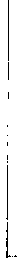 ( 1 ) 68. 下列何者指的是一個管理者能夠有效指揮員工的數量以及決定組織內的層級與管理者數量？ (1) 控制幅度 (2) 指揮鏈 (3) 指揮統一原則 (4) 責任( 3 ) 69. 一位主管直接監督管理下屬的人數，稱之為： (1) 管理能力 (2) 指揮命令 (3) 控制幅度 (4) 授權( 2 ) 70. 下列何種情境下，管理幅度宜小？ (1) 部屬能力強 (2) 工作環境變化大 (3) 大量生產作業 (4) 主管人員能力強( 4 ) 71. 管理人員能夠有效地監督、指揮其直接部屬的人數，係為下列何者？ (1) 指揮鏈 (2) 職權接受論 (3) 部門化 (4) 管理幅度( 1 ) 72. 一位管理者監督管轄部屬的人數，稱之為何？ (1) 控制幅度 (2) 指揮鏈 (3) 分工化的程度 (4) 權力的大小( 4 ) 73. _______是區分了管理者和非管理者的不同之處。 (1) 命令他人 (2) 法律 (3) 增加效率 (4) 協調與整合他人業務 ( 3 ) 74. 一位主管由於經過正式任命，具有領導下屬之權力，下屬認為接受其命令是理所當然，這屬於何種領導力量？ (1) 脅迫 (2) 專技 (3) 法統 (4) 敬仰( 1 ) 75. 下列何者係指在某一個特定職位上所擁有的權力，使得擔當職位者可以發號施令，部屬也會遵守其命令？ (1) 職權 (2) 指揮鏈 (3) 控制權 (4) 專家權( 1 ) 76. 有關職權之敘述，下列何者錯誤？ (1) 職權是由個人的權力所賦予的 (2) 在垂直體系中，位階愈高者被賦予的職權也愈大 (3) 有職權的人，同時也有對應的職責 (4) 職權包含發佈命令、分配資源決策等等( 1 ) 77. 下列對直線職權的敘述何者有誤？ (1) 由下往上的一種下屬對上司的關係 (2) 軍隊屬直線職權 (3) 對下屬有指揮之權 (4) 組織內最基本的職權( 4 ) 78. 布來克（Blake）和摩頓（Mouton）的管理方格理論認為那一型領導是最有效的方式，對於生產和人員同樣非常重視？ (1) 1,1型 (2) 5,5型 (3) 9,1型 (4) 9,9型( 3 ) 79. 在以重視生產為橫座標，以重視員工為縱座標的管理座標(Managerial Grid)理論中的「威權型領導」是位於那一個座標？ (1) (1,1) (2) (1,9) (3) (9,1) (4) (9,9)( 1 ) 80. 領導者專注於關心及支持員工，全力營造一個和諧愉快的工作環境，強調員工滿足，而不強調生產效率，是屬於管理座標中哪一種領導風格？ (1) 俱樂部型領導 (2) 任務型領導 (3) 中庸型領導 (4) 放任型領導( 1 ) 81. 費德勒（Fiedler）權變模式主張領導風格可區分為那兩種？ (1) 任務導向、關係導向 (2) 任務導向、顧客導向 (3) 關係導向、員工導向 (4) 員工導向、顧客導向( 1 ) 82. 「衣食足而知榮辱」，符合哪一個激勵理論的內涵？ (1) 馬斯洛(Maslow)的需要層級理論 (2) X,Ｙ理論 (3) 期望理論 (4) 公平理論( 1 ) 83. 馬斯洛(Maslow)的需求層級，應用在行銷管理中，強調成長與發揮自我，並給予消費者學習及強調個人品味的是下列何種需求？ (1) 自我實現 (2) 安全 (3) 社會 (4) 尊重( 4 ) 84. 「衣食足然後知榮辱」是屬於下列何種激勵理論的論述？ (1) 公平理論 (2) 期望理論 (3) 增強理論 (4) 需求層級理論( 1 ) 85. 下列何者不屬Herzberg的雙因子理論中提出的保健因子？ (1) 工作本身 (2) 工作環境 (3) 安全 (4) 薪資( 2 ) 86. 根據雙因子理論(two-factor theory)，_____能夠確保員工免於不滿足，但卻不一定能促使員工努力工作。 (1) 激勵因子 (2) 保健因子 (3) 幸福因子 (4) 效率因子( 1 ) 87. 赫茲伯格（Herzberg）提出的雙因子理論中，以下何者屬於保健因子？ (1)薪資 (2)成就 (3)責任 (4)升遷( 1 ) 88. 下列何者屬於激勵理論的兩因子理論(two-factor theory)之保健因子？ (1)薪資 (2)成就 (3)責任 (4)成長( 4 ) 89. 根據赫茲伯格(Herzberg)兩因子理論，下列何者是屬於保健因子(Hygiene factor)？ (1) 他人認同 (2) 責任感 (3) 升遷發展 (4) 監督方式( 1 ) 90. 馬斯洛(Maslow)的需求層級，應用在行銷管理中，強調成長與發揮自我，並給予消費者學習及強調個人品味的是下列何種需求？ (1) 自我實現 (2) 安全 (3) 社會 (4) 尊重( 3 ) 91. 因應網路與雲端科技的到來，陳小姐對各種電信服務的廣告特別注意，這是： (1) 選擇性記憶 (2) 認知性記憶 (3) 選擇性注意 (4) 認知失調( 3 ) 92. 人們在觀賞廣告後常會記得藝人所拍的廣告，卻忘記他所代言的品牌，此種現象稱為？ (1) selective attention (2) selective distortion (3) selective retention (4) stereotype( 2 ) 93. 下列對於群體(group)與團隊(team)的差異的比較，何者為非？ (1) 群體著重個人責任；團隊兼顧個人與彼此間的相互責任 (2) 群體目標與組織目標相同；團隊具有本身獨特的目標 (3) 群體著重個人的工作成果；團隊著重集體的工作成果 (4) 群體以直接方式衡量其績效；團隊以間接的方式衡量其績效( 1 ) 94. 「群體」（Group）的敘述，下列何者錯誤？ (1) 所有的群體均為非正式組織 (2) 群體的存在在於滿足群體成員的需求 (3) 群體的形成可能基於地理位置的相近 (4) 群體規範（Norm）可控制群體的行為( 1 ) 95. 下列何者是團體發展的順序？ (1) 形成、動盪、規範、執行、解散 (2) 解散、動盪、規範、形成、執行 (3) 執行、動盪、規範、形成、解散 (4) 形成、規範、動盪、執行、解散( 3 ) 96. 個人對群體產生強烈的認同感與友情、群體開始展現凝聚力，以上的描述會在群體發展的哪一個階段出現？ (1) 形成期 (2) 動盪期 (3) 規範期 (4) 行動期( 3 ) 97. Pondy認為團體衝突，通常會經過五個階段，請問團體中成員開始將衝突內化，會以「雞蛋裡挑骨頭」的方式打擊對方，是處於下述哪個階段？ (1) 潛伏期（latent stage） (2) 認知期（perceived stage） (3) 感覺期（felt stage） (4) 外顯期（manifest stage）( 3 ) 98. 有關團體凝聚力（Group Cohesiveness）之敘述，下列何者有誤？ (1) 成員間地理距離越近，團體凝聚力越高 (2) 對目標認同感越高，團體凝聚力越高 (3) 人數越多，團體凝聚力越高 (4) 團體間良性競爭程度越高，團體凝聚力越高( 2 ) 99. 財務表現的衡量指標略分為下列四種ratios，inventory turnover屬於那一種？ (1) Profit (2) Liquidity (3) Leverage (4) Activity( 1 ) 100. 假設流動比率為2，下列何者作法可使流動比率增加？ (1) 以發行長期負債所得金額償還短期負債 (2) 應收款項收現 (3) 以現金購買存貨 (4) 賖購存貨